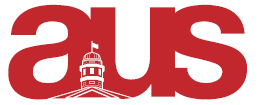 Report of German Students’ Association, AUS Council 22nd March, 2017No departmental changes!   We hosted Coffee Companion on the 1st of February for McGill iWeek and it went well. We also hosted our Wine and Cheese on Feburary 14th- it was super successful! We had a Kinoabend on the 16th. We are currently deciding the dates for the Vielfalt launch, but it should be taking place on April 20th. Currently fundraising for this. We are also going to be hosting our Kaffeestunde (Conversation Sessions) every Tuesday from 4-5PM in Café Java U.Our upcoming Kaffeestunde on Tuesday from 4-5 PM in Café Java U. Respectfully Submitted,Ananya Bala VP External 